RONALD E. MCNAIR BACCALAUREATE PROGRAMATSTUDENT APPLICATIONDeadline:	PLEASE COMPLETE AND RETURN TO:ATTN:  Chasneika AstacioPHONE #: 617-552-4551Questions: ltl@bc.edu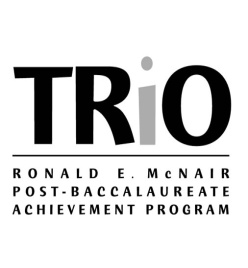 									Overall		      Major__Gear Up         __Upward Bound Veterans         __Other:____________________________ACADEMIC STATUSHow many credits have you completed? 					What is your class standing?						Enrollment Status?	Freshman		Sophomore								Full time	Junior									Part time	Senior									Other  			
What is your expected graduation date? 			Do you identify as a first generation college student?  		Yes				NoDo you intend to apply to graduate school?  		Yes			NoWhat is the highest degree you intend to complete?FAMILY INFORMATION*First generation is defined as a student whose parent(s) or guardian (s) did not complete a bachelor’s degreeDid your mother or your father graduate from a 4-year  college or university? (Bachelors Degree)Father   	Yes      	No			Mother	   	  Yes   		NoWhat is the highest degree of education completed by your parents/guardian(s)? 	Mother 				 	   Father  				            	List two contacts who will know your address in the future (one who is not a relative):Name 							Name:						Address						Address:					City: 							City:						State:			Zip Code:			State:			Zip Code:		Phone: 						Phone:						Relationship: 						Relationship:						ADDITIONAL PROGRAM INFROMATIONHave you participated in any of the following programs? (Check all that apply)College Transition Program (CTP)			
Options Through Education (OTE)	 	McNair Exploratory Program (MEP)	 	Other	 	______________________________________INCOME INFORMATIONWhat is your family’s annual income?  						  
What is your annual income (if you are the head of household)? 			
What is the total number of people in your household? 				ADDITIONAL INFORMATIONAll documentation below need to be on file before your application is reviewed!Please provide:Unofficial copy of your transcriptTwo recommendations: one from a professor in your major (preferably) and the other from a Boston College administrator or employer Proof of income: a copy of last year’s tax forms from you and/or your parent(s)/guardian, or your student aid report (SAR) from FAFSA An essay of two pages or less describing:Your reasons for choosing to participate in the McNair Program.Your plans after graduation in regards to furthering your education and your career goals.How will the McNair Program help you fulfill your plans in regard to your education and career?FORMS OF RECOMMENDATIONList the names of your recommenders below:______________________________________________________________________________________________________________________________________________________________________________________________________________________________________________________I attest that the above information is true and correct.  I give permission to the McNair Scholars Program at  to access my academic and financial records for verification and reporting purposes.  I also give permission to use any photos for public display in the various media forums.Signature: 									 Date: 			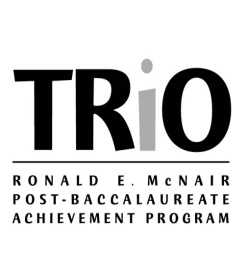 APPLICANT INFORMATIONAPPLICANT INFORMATIONAPPLICANT INFORMATIONAPPLICANT INFORMATIONAPPLICANT INFORMATIONLast Name:                                                                      Last Name:                                                                      Last Name:                                                                      First Name: First Name: Eagle ID:Eagle ID:            Birth Date:                               Birth Date:                               Birth Date:                   Gender:         ____MaleGender:         ____MaleGender:         ____Male_____Female_____FemaleCampus Address:Campus Address:Campus Address:Permanent Address:Permanent Address:Town                   State                            ZipTown                   State                            ZipTown                   State                            ZipTown                   State                            ZipTown                   State                            ZipCell Phone:Cell Phone:Cell Phone:Permanent Phone:Permanent Phone:Email Address: Email Address: Email Address: Email Address: Email Address: Citizenship Status:            _____U.S. Citizen            _____Permanent Resident    Citizenship Status:            _____U.S. Citizen            _____Permanent Resident    Citizenship Status:            _____U.S. Citizen            _____Permanent Resident    Citizenship Status:            _____U.S. Citizen            _____Permanent Resident    Citizenship Status:            _____U.S. Citizen            _____Permanent Resident    Race (circle all that apply):Race (circle all that apply):Race (circle all that apply):Race (circle all that apply):Race (circle all that apply):American Indian/Alaskan Native                    Asian                    Asian                    AsianBlack/African AmericanNative Hawaiian/Pacific Islander                    White                    White                    WhiteEthnicity: Do you also identify yourself as Hispanic?          □   Yes             □ NoEthnicity: Do you also identify yourself as Hispanic?          □   Yes             □ NoEthnicity: Do you also identify yourself as Hispanic?          □   Yes             □ NoEthnicity: Do you also identify yourself as Hispanic?          □   Yes             □ NoEthnicity: Do you also identify yourself as Hispanic?          □   Yes             □ NoSCHOOL INFORMATIONSCHOOL INFORMATIONSCHOOL INFORMATIONList the names of all the colleges and universities you attended.List the names of all the colleges and universities you attended.List the names of all the colleges and universities you attended.School NameDates enteredDates leftMajor:________________________Minor:___________________GPA:_________________________Pre-Collegiate Programs under TRiOPre-Collegiate Programs under TRiOPre-Collegiate Programs under TRiOPre-Collegiate Programs under TRiOPre-Collegiate Programs under TRiOHave you participated in any of the following programs? (Check all that apply)Have you participated in any of the following programs? (Check all that apply)Have you participated in any of the following programs? (Check all that apply)Have you participated in any of the following programs? (Check all that apply)Have you participated in any of the following programs? (Check all that apply)__Talent Search __Upward Bound __Upward Bound __UB-Math/Science__EOCMaster’sAcademic Doctorate (Ph.D., Ed.D)UncertainProfessional Doctorate (J.D., M.D.)